负责人或许可证持有人必须确保所有从事未包装食品、食品设备或器具、或食品接触面工作的员工，在受雇后 14 天内均必须获得 Washington Food Worker CardWashington State Food Worker Card （FWC，华盛顿州食品工人卡）。FWC 必须由当地的卫生部门予以签发。FWC 必须在现场展示、存档、或以其他方式供随时检查。电子版本也可接受。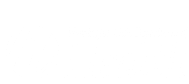 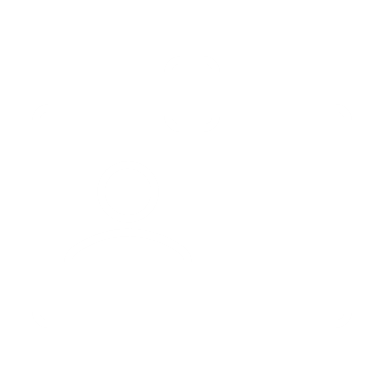 在员工开始工作之前，雇主必须为没有 FWC 的食品员工提供食品安全培训。培训的文件必须存档。请将本文件作为没有 FWC 的新员工上岗前的培训主题指南和培训依据。与当地的卫生部门 (www.doh.wa.gov/localhealth) 合作，获取更多信息或培训资源。 如欲索取本文件的其他版本格式，请致电 1-800-525-0127。耳聋或重听人士请拨 711 (Washington Relay) 
或发送电子邮件至 civil.rights@doh.wa.gov。第 1 节：食品机构和员工信息第 1 节：食品机构和员工信息第 1 节：食品机构和员工信息第 1 节：食品机构和员工信息第 1 节：食品机构和员工信息第 1 节：食品机构和员工信息机构名称机构名称机构名称机构名称机构名称雇用日期培训员姓名培训员姓名培训员姓名职务/职位职务/职位职务/职位员工姓名员工姓名员工姓名职务/职位职务/职位职务/职位第 2 节：FWC 到期日和续期延期第 2 节：FWC 到期日和续期延期第 2 节：FWC 到期日和续期延期第 2 节：FWC 到期日和续期延期第 2 节：FWC 到期日和续期延期第 2 节：FWC 到期日和续期延期食品工人卡食品工人卡食品工人卡食品工人卡有效期链接初次申领初次申领了解更多信息，请访问：www.doh.wa.gov/foodworkercard了解更多信息，请访问：www.doh.wa.gov/foodworkercard2 年Food Worker Card 培训：
www.foodworkercard.wa.gov续领续领在当前卡到期之前 60 天内在当前卡到期之前 60 天内3 年Food Worker Card 培训：
www.foodworkercard.wa.gov续领续领在当前卡到期之前 60 天内，并且
在过去的 2 年内曾接受过 4 小时的额外培训在当前卡到期之前 60 天内，并且
在过去的 2 年内曾接受过 4 小时的额外培训5 年已接受了额外的食品安全培训：
www.doh.wa.gov/AdditionalFoodSafetyTraining即使员工接受了额外的培训，仍然需要 FWC与当地的卫生部门联系，以确认是否有资格获得 5 年有效期的卡即使员工接受了额外的培训，仍然需要 FWC与当地的卫生部门联系，以确认是否有资格获得 5 年有效期的卡即使员工接受了额外的培训，仍然需要 FWC与当地的卫生部门联系，以确认是否有资格获得 5 年有效期的卡即使员工接受了额外的培训，仍然需要 FWC与当地的卫生部门联系，以确认是否有资格获得 5 年有效期的卡即使员工接受了额外的培训，仍然需要 FWC与当地的卫生部门联系，以确认是否有资格获得 5 年有效期的卡Food Worker Card 手册：
www.foodworkercard.wa.gov/fwcmanual第 3 节：FWC 豁免第 3 节：FWC 豁免第 3 节：FWC 豁免第 3 节：FWC 豁免第 3 节：FWC 豁免第 3 节：FWC 豁免一些食品员工不需要持有 FWC。请与当地的卫生部门联系，以获得更多相关信息。一些食品员工不需要持有 FWC。请与当地的卫生部门联系，以获得更多相关信息。一些食品员工不需要持有 FWC。请与当地的卫生部门联系，以获得更多相关信息。一些食品员工不需要持有 FWC。请与当地的卫生部门联系，以获得更多相关信息。一些食品员工不需要持有 FWC。请与当地的卫生部门联系，以获得更多相关信息。一些食品员工不需要持有 FWC。请与当地的卫生部门联系，以获得更多相关信息。机构类型和豁免条件K-12 学生助理机构（公立和私立）：通过简单的监督定期支持食品处理临时性的食品机构：只有负责人需要持有 FWC成人之家的员工：如果符合 WAC 388-112A 规定的年度培训豁免条件，即可豁免机构类型和豁免条件K-12 学生助理机构（公立和私立）：通过简单的监督定期支持食品处理临时性的食品机构：只有负责人需要持有 FWC成人之家的员工：如果符合 WAC 388-112A 规定的年度培训豁免条件，即可豁免机构类型和豁免条件K-12 学生助理机构（公立和私立）：通过简单的监督定期支持食品处理临时性的食品机构：只有负责人需要持有 FWC成人之家的员工：如果符合 WAC 388-112A 规定的年度培训豁免条件，即可豁免机构类型和豁免条件K-12 学生助理机构（公立和私立）：通过简单的监督定期支持食品处理临时性的食品机构：只有负责人需要持有 FWC成人之家的员工：如果符合 WAC 388-112A 规定的年度培训豁免条件，即可豁免机构类型和豁免条件K-12 学生助理机构（公立和私立）：通过简单的监督定期支持食品处理临时性的食品机构：只有负责人需要持有 FWC成人之家的员工：如果符合 WAC 388-112A 规定的年度培训豁免条件，即可豁免机构类型和豁免条件K-12 学生助理机构（公立和私立）：通过简单的监督定期支持食品处理临时性的食品机构：只有负责人需要持有 FWC成人之家的员工：如果符合 WAC 388-112A 规定的年度培训豁免条件，即可豁免第 4 节： 员工培训清单第 4 节： 员工培训清单第 4 节： 员工培训清单第 4 节： 员工培训清单第 4 节： 员工培训清单第 4 节： 员工培训清单在食品员工开始从事食品工作之前，与他们一起回顾以下食源性疾病的主要原因。 
对培训主题做适当的调整，以适应机构中所采用的具体流程。在食品员工开始从事食品工作之前，与他们一起回顾以下食源性疾病的主要原因。 
对培训主题做适当的调整，以适应机构中所采用的具体流程。在食品员工开始从事食品工作之前，与他们一起回顾以下食源性疾病的主要原因。 
对培训主题做适当的调整，以适应机构中所采用的具体流程。在食品员工开始从事食品工作之前，与他们一起回顾以下食源性疾病的主要原因。 
对培训主题做适当的调整，以适应机构中所采用的具体流程。在食品员工开始从事食品工作之前，与他们一起回顾以下食源性疾病的主要原因。 
对培训主题做适当的调整，以适应机构中所采用的具体流程。在食品员工开始从事食品工作之前，与他们一起回顾以下食源性疾病的主要原因。 
对培训主题做适当的调整，以适应机构中所采用的具体流程。员工健康解释说明哪些症状和诊断必须向负责人进行报告。症状：腹泻、呕吐、伴有喉咙疼痛的发烧、黄疸、发炎的伤口诊断出的疾病：沙门氏菌、志贺氏菌、大肠杆菌 (“STEC”)、甲型肝炎、诺如病毒暴露：暴露于疾病并在为高度易感人群 (HSP) 提供服务的设施中工作的工人解释说明食品工人在何时必须停止在食品机构的工作：腹泻和呕吐：食品工人在症状消失至少 24 小时之后才能返回工作岗位。黄疸：在获得卫生部门批准之前，食品工人不得返回工作岗位。诊断为食源性疾病：在获得卫生部门批准之前，食品工人不得返回工作岗位。伴有喉咙疼痛的发烧（如果在 HSP 设施中工作）：在症状消失后，食品工人可以返回工作岗位。过去 3 个月内曾感染过伤寒症（伤寒沙门氏菌）。解释说明何时必须限制食品工人处理未包装的食品或清洁/未包装的器具：伴有喉咙疼痛的发烧：在症状消失后，食品工人可以恢复全面工作。手部或手腕上有无法覆盖的发炎或充满脓液的伤口。持续地打喷嚏、咳嗽或流鼻涕。员工健康解释说明哪些症状和诊断必须向负责人进行报告。症状：腹泻、呕吐、伴有喉咙疼痛的发烧、黄疸、发炎的伤口诊断出的疾病：沙门氏菌、志贺氏菌、大肠杆菌 (“STEC”)、甲型肝炎、诺如病毒暴露：暴露于疾病并在为高度易感人群 (HSP) 提供服务的设施中工作的工人解释说明食品工人在何时必须停止在食品机构的工作：腹泻和呕吐：食品工人在症状消失至少 24 小时之后才能返回工作岗位。黄疸：在获得卫生部门批准之前，食品工人不得返回工作岗位。诊断为食源性疾病：在获得卫生部门批准之前，食品工人不得返回工作岗位。伴有喉咙疼痛的发烧（如果在 HSP 设施中工作）：在症状消失后，食品工人可以返回工作岗位。过去 3 个月内曾感染过伤寒症（伤寒沙门氏菌）。解释说明何时必须限制食品工人处理未包装的食品或清洁/未包装的器具：伴有喉咙疼痛的发烧：在症状消失后，食品工人可以恢复全面工作。手部或手腕上有无法覆盖的发炎或充满脓液的伤口。持续地打喷嚏、咳嗽或流鼻涕。员工健康解释说明哪些症状和诊断必须向负责人进行报告。症状：腹泻、呕吐、伴有喉咙疼痛的发烧、黄疸、发炎的伤口诊断出的疾病：沙门氏菌、志贺氏菌、大肠杆菌 (“STEC”)、甲型肝炎、诺如病毒暴露：暴露于疾病并在为高度易感人群 (HSP) 提供服务的设施中工作的工人解释说明食品工人在何时必须停止在食品机构的工作：腹泻和呕吐：食品工人在症状消失至少 24 小时之后才能返回工作岗位。黄疸：在获得卫生部门批准之前，食品工人不得返回工作岗位。诊断为食源性疾病：在获得卫生部门批准之前，食品工人不得返回工作岗位。伴有喉咙疼痛的发烧（如果在 HSP 设施中工作）：在症状消失后，食品工人可以返回工作岗位。过去 3 个月内曾感染过伤寒症（伤寒沙门氏菌）。解释说明何时必须限制食品工人处理未包装的食品或清洁/未包装的器具：伴有喉咙疼痛的发烧：在症状消失后，食品工人可以恢复全面工作。手部或手腕上有无法覆盖的发炎或充满脓液的伤口。持续地打喷嚏、咳嗽或流鼻涕。员工健康解释说明哪些症状和诊断必须向负责人进行报告。症状：腹泻、呕吐、伴有喉咙疼痛的发烧、黄疸、发炎的伤口诊断出的疾病：沙门氏菌、志贺氏菌、大肠杆菌 (“STEC”)、甲型肝炎、诺如病毒暴露：暴露于疾病并在为高度易感人群 (HSP) 提供服务的设施中工作的工人解释说明食品工人在何时必须停止在食品机构的工作：腹泻和呕吐：食品工人在症状消失至少 24 小时之后才能返回工作岗位。黄疸：在获得卫生部门批准之前，食品工人不得返回工作岗位。诊断为食源性疾病：在获得卫生部门批准之前，食品工人不得返回工作岗位。伴有喉咙疼痛的发烧（如果在 HSP 设施中工作）：在症状消失后，食品工人可以返回工作岗位。过去 3 个月内曾感染过伤寒症（伤寒沙门氏菌）。解释说明何时必须限制食品工人处理未包装的食品或清洁/未包装的器具：伴有喉咙疼痛的发烧：在症状消失后，食品工人可以恢复全面工作。手部或手腕上有无法覆盖的发炎或充满脓液的伤口。持续地打喷嚏、咳嗽或流鼻涕。员工健康解释说明哪些症状和诊断必须向负责人进行报告。症状：腹泻、呕吐、伴有喉咙疼痛的发烧、黄疸、发炎的伤口诊断出的疾病：沙门氏菌、志贺氏菌、大肠杆菌 (“STEC”)、甲型肝炎、诺如病毒暴露：暴露于疾病并在为高度易感人群 (HSP) 提供服务的设施中工作的工人解释说明食品工人在何时必须停止在食品机构的工作：腹泻和呕吐：食品工人在症状消失至少 24 小时之后才能返回工作岗位。黄疸：在获得卫生部门批准之前，食品工人不得返回工作岗位。诊断为食源性疾病：在获得卫生部门批准之前，食品工人不得返回工作岗位。伴有喉咙疼痛的发烧（如果在 HSP 设施中工作）：在症状消失后，食品工人可以返回工作岗位。过去 3 个月内曾感染过伤寒症（伤寒沙门氏菌）。解释说明何时必须限制食品工人处理未包装的食品或清洁/未包装的器具：伴有喉咙疼痛的发烧：在症状消失后，食品工人可以恢复全面工作。手部或手腕上有无法覆盖的发炎或充满脓液的伤口。持续地打喷嚏、咳嗽或流鼻涕。员工卫生示范使用肥皂、温水和一次性毛巾的正确洗手程序示明所有指定的洗手池解释说明什么时候必须洗手，例如：在开始准备食物之前，应立即洗手在戴手套处理即食食品之前上完厕所后在处理过生的动物产品（例如肉类、家禽、鱼和蛋）之后在接触头发或脸部之后在咳嗽、打喷嚏、吃东西、喝水或吸烟之后在处理垃圾、脏餐具或其他可能污染手或手套的活动之后示范如何正确地使用手套和器具来防止裸手接触即食食品展示或描述说明食品机构中的即食食品的类型员工卫生示范使用肥皂、温水和一次性毛巾的正确洗手程序示明所有指定的洗手池解释说明什么时候必须洗手，例如：在开始准备食物之前，应立即洗手在戴手套处理即食食品之前上完厕所后在处理过生的动物产品（例如肉类、家禽、鱼和蛋）之后在接触头发或脸部之后在咳嗽、打喷嚏、吃东西、喝水或吸烟之后在处理垃圾、脏餐具或其他可能污染手或手套的活动之后示范如何正确地使用手套和器具来防止裸手接触即食食品展示或描述说明食品机构中的即食食品的类型食品安全温度示范正确的温度计使用方法解释说明所需的保持温度：冷藏：41°F (5°C) 或更低保温：135°F (57°C) 或更高解释说明适用于菜单项目的最终烹饪温度：135°F (57°C)：适用于重新加热的商业包装类食品（热狗、罐头食品）的保温145°F (63°C)：适用于可立即食用的鸡蛋、海鲜、牛肉、猪肉158°F (70°C)：适用于汉堡包、香肠、鸡蛋的保温165°F (74°C)：适用于家禽肉类（鸡肉、火鸡、羊肉）、砂锅菜、微波炉烹饪的动物食品、重新加热的剩饭菜	的保温解释说明机构中所采用的日期标记系统展示机构中所采用的正确解冻程序展示机构中所采用的正确冷却程序食品安全温度示范正确的温度计使用方法解释说明所需的保持温度：冷藏：41°F (5°C) 或更低保温：135°F (57°C) 或更高解释说明适用于菜单项目的最终烹饪温度：135°F (57°C)：适用于重新加热的商业包装类食品（热狗、罐头食品）的保温145°F (63°C)：适用于可立即食用的鸡蛋、海鲜、牛肉、猪肉158°F (70°C)：适用于汉堡包、香肠、鸡蛋的保温165°F (74°C)：适用于家禽肉类（鸡肉、火鸡、羊肉）、砂锅菜、微波炉烹饪的动物食品、重新加热的剩饭菜	的保温解释说明机构中所采用的日期标记系统展示机构中所采用的正确解冻程序展示机构中所采用的正确冷却程序防止污染讨论并演示准备和储存生的动物食品的程序：将生肉与即食食品分开处理清洗和消毒用于处理生的动物食品的设备根据烹饪温度进行储存示范正确的农产品清洗方法防止污染讨论并演示准备和储存生的动物食品的程序：将生肉与即食食品分开处理清洗和消毒用于处理生的动物食品的设备根据烹饪温度进行储存示范正确的农产品清洗方法清洁和消毒演示如何混合消毒剂溶液和测试浓度解释说明什么时候必须在食品接触表面使用消毒剂示范正确的洗碗程序清洁和消毒演示如何混合消毒剂溶液和测试浓度解释说明什么时候必须在食品接触表面使用消毒剂示范正确的洗碗程序与特定工作职责或机构相关的食品安全主题报告投诉或伤害的程序腹泻和呕吐清理计划工具包过敏源通知和控制程序设备操作，包括安全要求：     其他：      与特定工作职责或机构相关的食品安全主题报告投诉或伤害的程序腹泻和呕吐清理计划工具包过敏源通知和控制程序设备操作，包括安全要求：     其他：      第 5 节：签名第 5 节：签名第 5 节：签名培训员签名	日期培训员签名	日期新员工签名	日期